СОДЕРЖАНИЕ ЗАКЛАДОК ПАНЕЛИ «МЕНЮ»ГЛАВНАЯ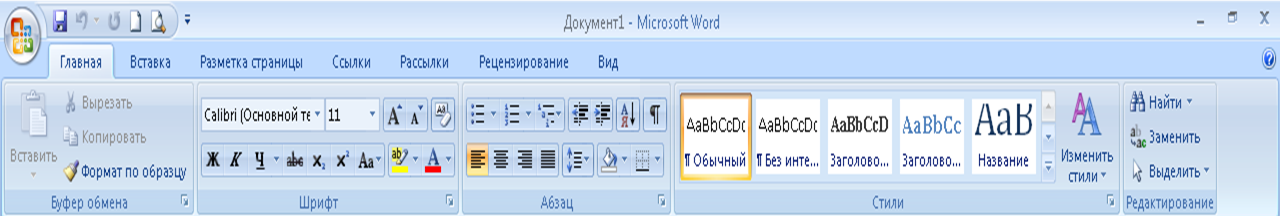 ВСТАВКА	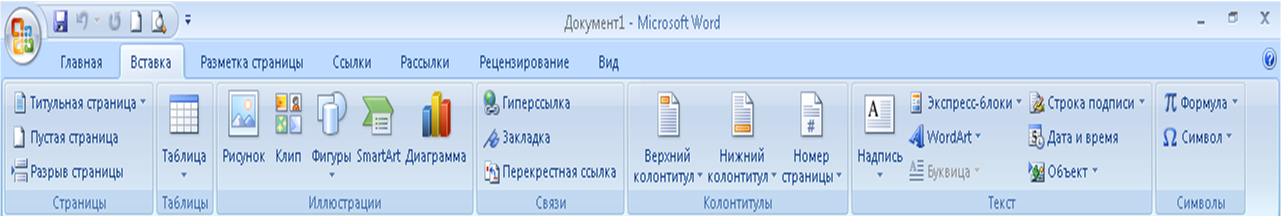 РАЗМЕТКА СТРАНИЦИ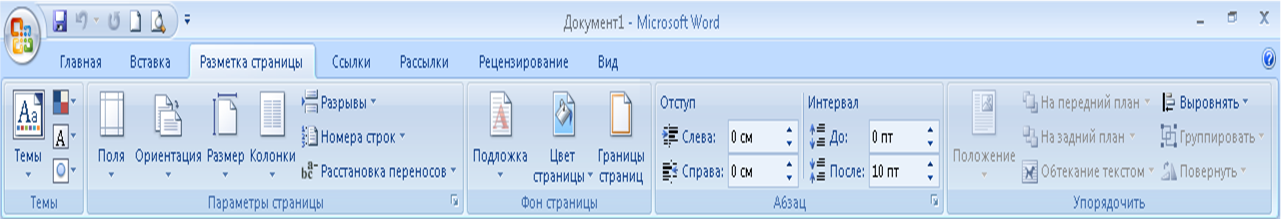 ССЫЛКИ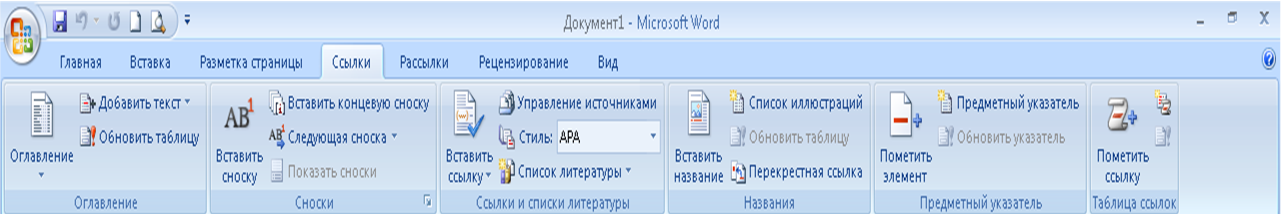 РАССЫЛКИРЕЦЕНЗИРОВАНИЕ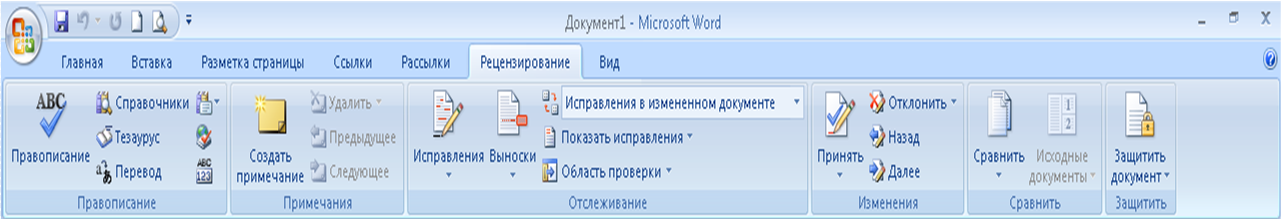 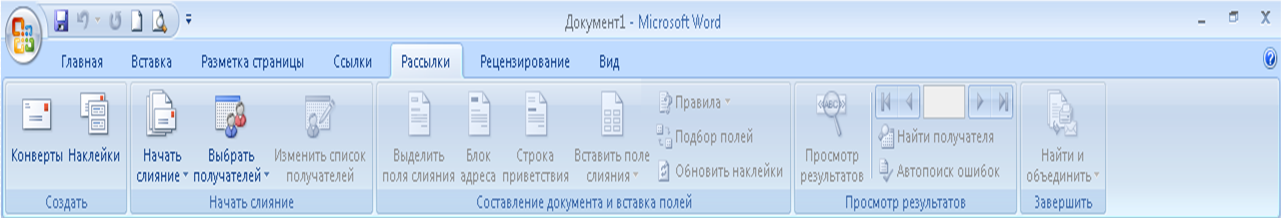 ВИД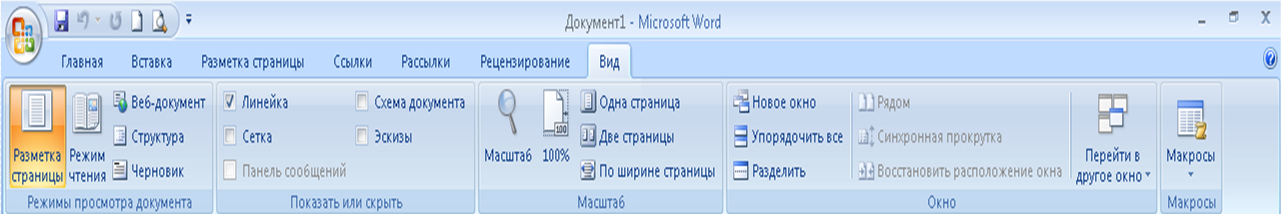 